ĐƠN ĐỀ NGHỊ XÉT MIỄN VÀ CÔNG NHẬN ĐIỂM HỌC PHẦN	Kính gửi:	- Ban Giám hiệu Trường Đại học Công nghệ Miền Đông;		- Phòng Đào tạo Đại học – Nghiên cứu Khoa học;		- Khoa 	Tôi tên: 		Mã số SV: 	Ngày sinh: 		Nơi sinh: 	Hiện đang học lớp: 		Ngành: 	Điện thoại liên hệ: 	Trước đây tôi đã học Trường: 	Bậc đào tạo: 		Ngành học: 	Nay tôi làm đơn này kính đề nghị Ban Giám hiệu Trường Đại học Công nghệ Miền Đông, Phòng Đào tạo Đại học – Nghiên cứu khoa học và Khoa xem xét miễn và công nhận điểm các học phần sau:Tôi xin cam đoan sẽ thực hiện đúng quy chế, quy định hiện hành của nhà Trường.Trân trọng kính chào./.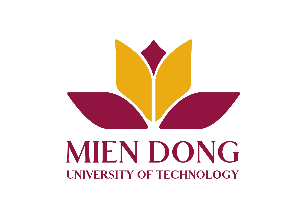 CỘNG HÒA XÃ HỘI CHỦ NGHĨA VIỆT NAMĐộc lập - Tự do - Hạnh phúcSTTTên học phầnSố tín chỉSố tín chỉĐiểmGhi chúSTTTên học phầnĐã họcTheo chương trình khungĐiểmGhi chúĐồng Nai, ngày … tháng … năm 20……SINH VIÊN(Ký & ghi rõ họ tên)